Sample Course Outline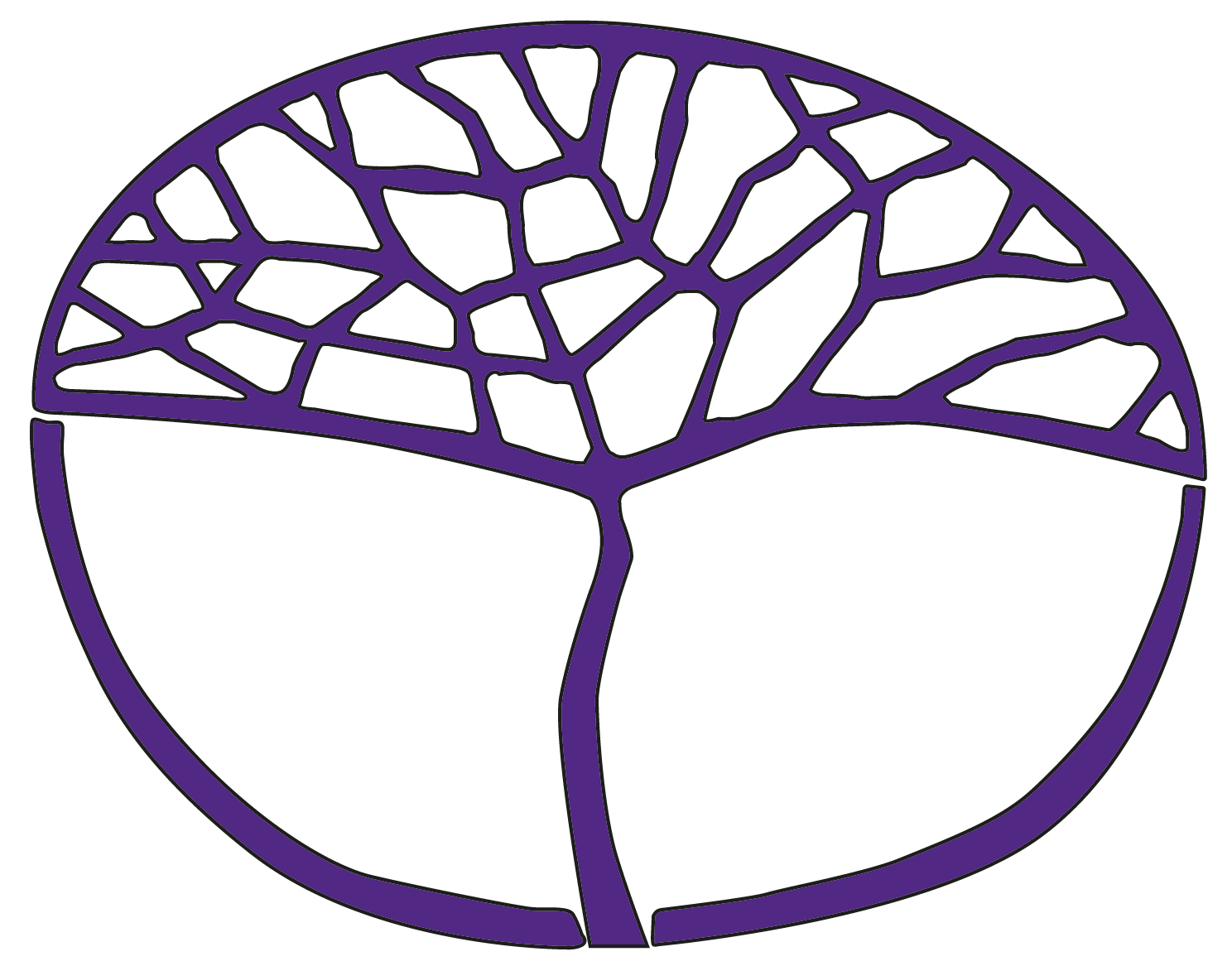 Religion and LifePreliminary Unit 1 and Unit 2Copyright© School Curriculum and Standards Authority, 2014This document – apart from any third party copyright material contained in it – may be freely copied, or communicated on an intranet, for non-commercial purposes in educational institutions, provided that the School Curriculum and Standards Authority is acknowledged as the copyright owner, and that the Authority’s moral rights are not infringed.Copying or communication for any other purpose can be done only within the terms of the Copyright Act 1968 or with prior written permission of the School Curriculum and Standards Authority. Copying or communication of any third party copyright material can be done only within the terms of the Copyright Act 1968 or with permission of the copyright owners.Any content in this document that has been derived from the Australian Curriculum may be used under the terms of the Creative Commons Attribution-NonCommercial 3.0 Australia licenceDisclaimerAny resources such as texts, websites and so on that may be referred to in this document are provided as examples of resources that teachers can use to support their learning programs. Their inclusion does not imply that they are mandatory or that they are the only resources relevant to the course.Sample course outlineReligion and Life – PreliminaryUnit 1 and Unit 2Unit 1 (notional timeframe only – may take up to whole year)Unit 2 (notional timeframe only – may take up to whole year)WeekKey teaching pointsContent1Introductionintroduce the course and the focus of Unit 1What people like about religionwhat students know about religionexamples that show what people like about religionWhat people like about religion How to recognise and use key words in self-expression2The meaning of the word religiona simple meaning of the word religionuse of the word religion and showing understanding of the word religionIntroduce Task 5The meaning of the word religionHow to recognise and use key words in self-expressionFormats to express understandings3–4Awareness of own experiences of religionsome examples of different experiences people have of religionexamples of experiences students have had of religion; for example:at homein the schoolin the communityTask 1 due Week 4Awareness of own experiences of religionHow to self-manage behaviourFormats to express understandings5–7Common symbols of a religiona simple definition of a symbolexamples of different religious symbolswhat some religious symbols look like and mean examples of common religious symbolswhat some of these common religious symbols meanIntroduction to Task 2Common symbols of a religionHow to recognise and use key words in self-expressionHow to self-manage behaviourFormats to express understandings8–10Examples of the presence of religion in society examples of religious buildings in the local areaexamples of religious artworkexamples of some religious activities that take place in the local communityTask 2 due Week 10Examples of the presence of religion in society Ways to use relevant information and/or ideasHow to work on own (with or without assistance) and/or with others on set tasksHow to work appropriately in different social settings11–13Examples of what religion looked like or did in the pasta simple definition of the pastexamples from the past of what religion looked like or something a religion did in the pastTask 3 due Week 13Examples of what religion looked like or did in the pastHow to recognise and use key words in self-expressionHow to self-manage behaviour14–16Key features of a special religious event or placeexamples of religious events or placeswhen religious events are held or where religious events are heldwhat people do at a special religious event or placerecognise key features of a particular religious event, such as:location or settingpeople involvedlanguage used/wordsspecial clothingspecial symbolsgesturesritualsTask 4 due Week 15Task 5 due Week 16Key features of a special religious event or placeHow to recognise and use key words in self-expressionHow to work on own (with or without assistance) and/or with others on set tasksFormats to express understandingsWeekKey teaching pointsContent1–3Ways people express religion in their lifeexamples and possible meanings of religious clothingexamples of people who live a dedicated religious way of lifereligious activities people do in their homesexamples of people using religious languageIntroduce Task 10Ways people express religion in their lifeHow to recognise and use key words in self-expression4–6Examples of how religion is expressed in Australiareligions found in Australiaexamples of how religion is expressed in Australiawhere religious buildings, like churches, mosques, synagogues or temples, can be found in the local area how Australians celebrate some religious festivals or seasonsan example of a religious festival or season some Australians celebrateTask 6 due Week 6Introduce Task 9Examples of how religion is expressed in AustraliaHow to recognise and use key words in self-expressionWays to use relevant information and/or ideasFormats to express understandingsHow to work appropriately in different social settings7–9Ways people participate in religionhow people participate in religion such as religious rituals, events or special religious dayswhat religious rituals, events or special religious days look likeways people participate in religious rituals, events or special religious daysTask 7 due Week 9Ways people participate in religionHow to recognise and use key words in self-expressionWays to use relevant information and/or ideas10–12Key features of religionsome common features of religion, such as leaders, symbols, sacred text, teachings, rituals and buildingsa description of one religion using the key features of a religionTask 8 due Week 12Key features of religionHow to recognise and use key words in self-expression Ways to use relevant information and/or ideasHow to work on own (with or without assistance) and/or with others on set tasksHow to self-manage behaviourFormats to express understandings13–14Examples from the past of how people in Australia contributed to religionexamples from the past of religion in Australiaimportant Australians from the past who contributed to a religionan example of a person from the past who contributed to religionTask 9 due Week 14Examples from the past of how people in Australia contributed to religionHow to work on own (with or without assistance) and/or with others on set tasksHow to work appropriately in different social settingsHow to self-manage behaviourFormats to express understandings15–16Current issues for religionpeople today and their experiences of religion such as:what they like and don’t like about religionhow they respond and/or participate in religionwhy they participateTask 10 due Week 16Awareness of other people’s experiences of religionHow to recognise and use key words in self-expression Ways to use relevant information and/or ideas